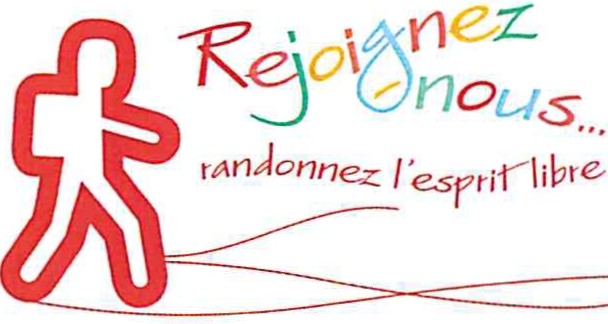 BIENVENU(E) AU CLUBSTADE LOUPEEN - RANDONNEE PEDESTREPour nous permettre  de vous inscrire à la Fédération Française de la Randonnée Pédestre (FFRP) et à notre association, pouvez-vous compléter les formulaires  ci joints, puis   les remettre à un membre du bureau, au cours d'une randonnée.Pour les nouveaux adhérents : joindre un certificat médical précisant la non contre-indication à la pratique de la randonnée pédestre.Valable 3 ans Pour les anciens adhérents : joindre le questionnaire de santé joint. Si une des réponses est positive, merci de fournir un nouveau certificat médical.Composition du BureauOu les envoyer à :Florence DAROUX : 36 rue Louis Houde 28240 MANOUFrançoise GUITTET : 3, route Maison Neuve 28240 BELHOMERT-GUEHOUVILLE ou par mail à florencedaroux@gmail.com ou à philippe.guittet344@orange.frNous vous remercions par avance. Le BUREAUFlorence DAROUXPrésidente06 61 61 07 38Claudine POCHICVice Présidente02 37 81 16 8006 76 68 73 96Françoise GUITTETSecrétaire02 37 81 31 5107 85 87 84 22Catherine MANNEUXTrésorière06 89 94 25 92Marc GAUDINSecrétaire Adjoint02 37 81 86 8706 88 34 50 79